Jackson County Fire District 4				Monthly Report: March 2022	Total Number of Incidents for March 2022	97Average Response time Dispatched and cancelled enroute calls have been excludedMonthly Call VolumeBreakdown by Major Incident TypeCall HistoryAverage Response Time# of CallsCity limits4:5750Non City/Rural9:5531MAJOR INCIDENT TYPE# INCIDENTS% of TOTAL100 Series - Fire44.30%200 series Overpressure Rupture, Explosion, Overheat No Fire00.00%300 Series - Rescue & Emergency Medical Service5963.44%400 Series - Hazardous Condition (No Fire)00.00%500 Series - Service Call1415.05%600 Series - Good Intent Call1617.20%700 Series - False Alarm and False Call00.00%800 series - Severe Weather and Natural Disaster00.00%900  series - Special Incident00.00%TOTAL93100%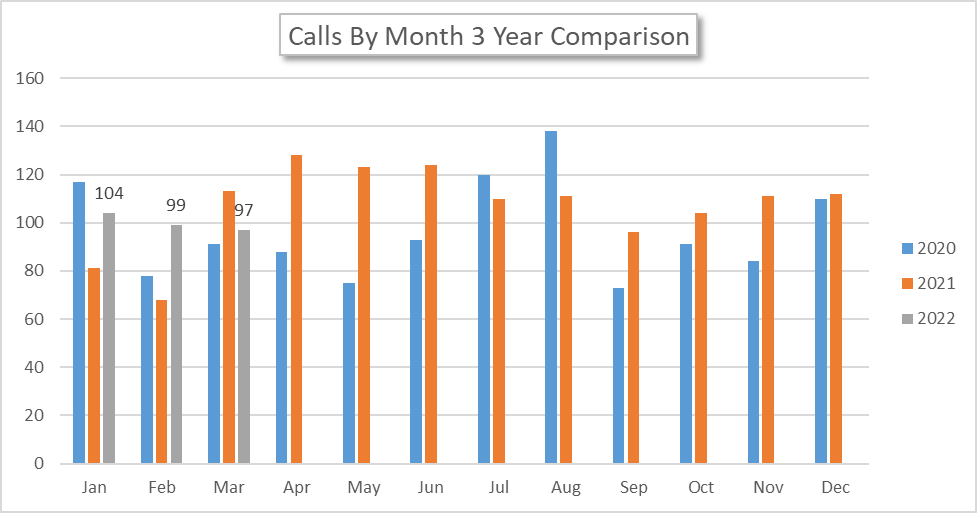 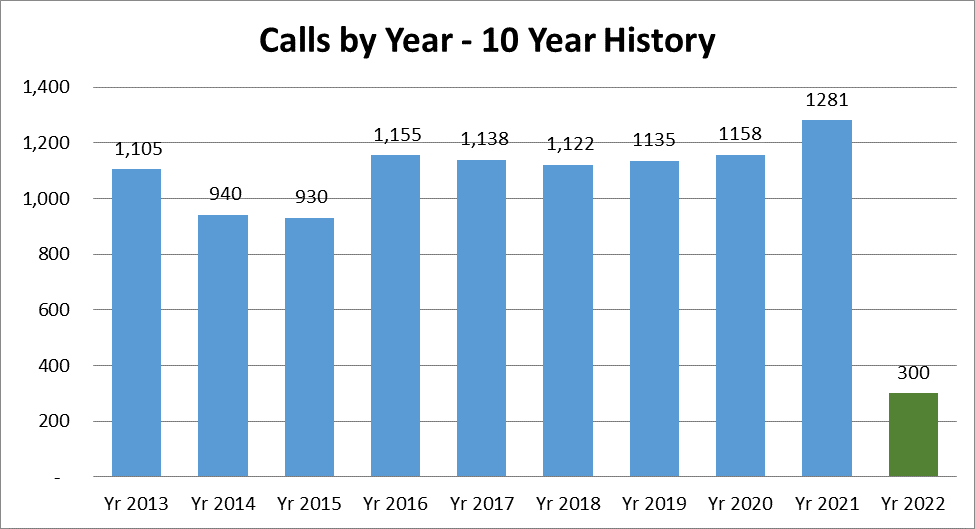 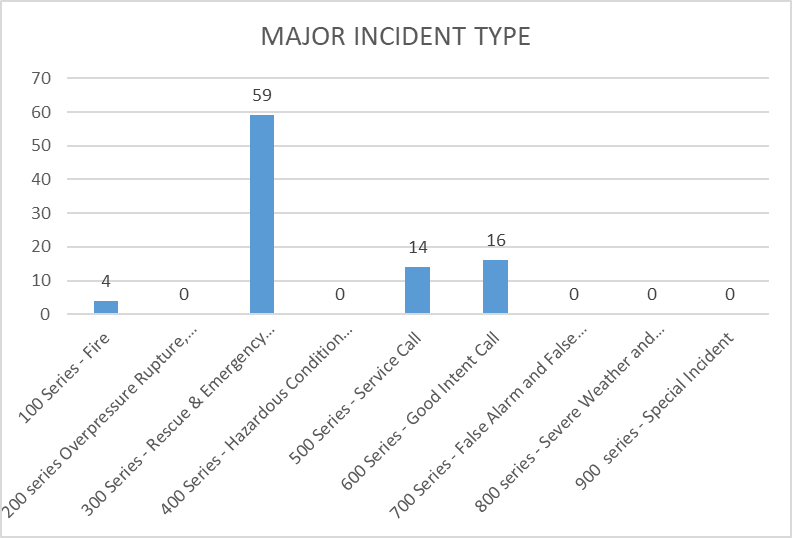 